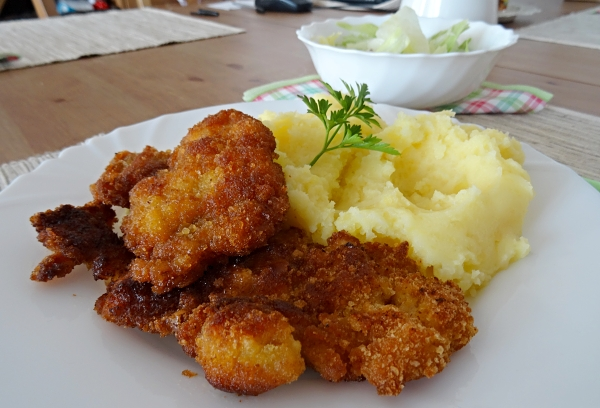 Suroviny na kuřecí řízečky:			Suroviny na bramborovou kaši:prsní kuřecí řízky					brambory typu Chladká mouka					mlékovejce						máslostrouhanka					sůlsůlolejSuroviny na okurkový salát:	    okurkajogurtcukr, sůl, ocet, pepřPostup:řízky si naporcujeme na menší kouskypaličkou jemně naklepeme (nejlépe přes igelitový sáček) osolímebalíme v hladké mouce, rozšlehaném vejci s mlékem a strouhance zvolna smažíme ve vyšší vrstvě rozehřátého oleje po obou stranáchosmažené řízky klademe na papírový ubrousekbrambory oloupeme, nakrájíme na menší, stejně velké kouskyvložíme je do osolené vody a vaříme do měkkavodu slijemepřidáme máslo a část teplého mlékašleháme a postupně přidáváme zbytek mlékaokurku omyjeme a odstraníme na obou stranách stopky (můžeme i oloupat)nastrouháme na struhadle do mísylehce opepřímevmícháme jogurt a pepř nebo smíchanou vodu ochucenou cukrem a octem